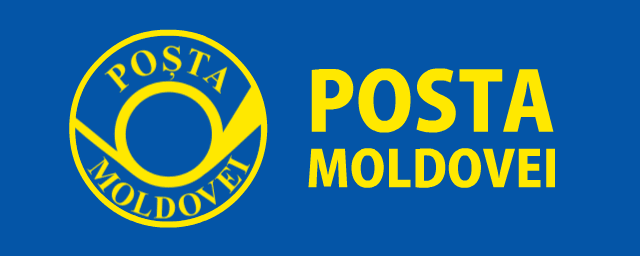 Livrare prin Poșta Moldovei
Cum să alegi Poșta Moldovei?
 La pasul „Livrare” alege metoda „Livrare la domiciliu, livrare prin Poșta Moldovei sau Post Terminal” Dacă dorești să adaugi o nouă adresă apasă pe pictograma + din colțul din dreapta sus al paginii. Dacă adresa este deja completată alege-o din listă. 
  Asigură-te că codul poștal este corect. Pentru a afla codul poștal accesează linkul.

Asigură—te că numărul de telefon și adresa de email sunt indicate corect – aici vei primi o notificare despre comandă. Poți modifica datele în Setările profilului. 

Costul livrăriiCostul livrării este de 33 lei. Dorești livrare gratuită? 
Alege unul de produse pe pagina „Livrare” (pasul trei al plasării comenzii). Termeni de livrare      
Achitarea comenziiComanda poate fi achitată prin orice metodă prezentată.Urmărirea comenzii
Apelează Centrul de contact 022837100.

Primirea comenzii 
    
Primirea comenzii numai la prezentarea buletinului de identitate, este important să cunoști numărul de Brand Partener și numărul facturii  Dacă o altă persoană primește comanda la oficiul Poștal, trebuie să apelezi la centul de contact 022837100.Partenerii de Brand cu vârsta sub 16 ani pot primi comenzile la oficiile Poștale prezentând „Certificatului de naștere” și în prezența unuia dintre părinți. Părintele prezintă propriul buletin de identitate. Verifică integritatea ambalajului
    
 Dacă există daune, fă 1-2 fotografii și întocmește un act. În act indică numele complet, numărul oficiului poștal și descrie dauna. Actul trebuie semnat de un angajat al oficiului Poșta Moldovei. Ia comanda și copia actului semnat. Dacă ambalajul este grav deteriorat, poți refuza comanda semnând un refuz de primire. Trimite o reclamație pe oriflame.md.
 Ia comanda, indică data și semnează în registru. 
Perioada de păstrare a comenzilor
7 zile, ținând cont de data primirii comenzii la oficiul Poșta Moldovei Comanda nereclamată este returnată la depozit și anulată. În următoarea comandă a partenerului i se va adăuga o taxă suplimentară pentru transport de 25 lei. Reclamații:Returul produselor:
    •    depune o reclamație în Contul personal;
    •    returnează produsul la cel mai apropiat oficiu poștal indicând adresa: MD – 2001 Chișinău  str. 31 august 1989, 64 sau adresează-te la un SPO.  Înlocuirea produselor defecte:depune o reclamație în Contul personal;trimite o fotografie a produsului defect la adresa de email Alexandra.isakova@oriflame.com . Primește produsul în schimb la oficiul poștal conform programului acestui serviciu. Produs greșit:depune o reclamație în Contul personal;returnează produsul la cel mai apropiat oficiu poștal indicând adresa: MD-2001 Chișinău str. 31 august 1989, 64  sau adresează-te la un SPO. Primește produsul corect la oficiul poștal sau SPO. Produs lipsă:depune o reclamație în Contul personal;Primește produsul lipsă la oficiul poștal conform programului acestui serviciu.
Primirea comenzilor în Transnistria:Pe teritoriu Transnistriei sunt expediat doar comenzile achitatePentru primirea comenzilor indică adresa din Transnistria, după aceasta va apărea livrarea în această regiune!Dacă comanda nu este achitată în termen de 10 zile aceasta va fi anulată. Restricții pentru comenzile cu livrare în Transnistria:Comanda plasată trebuie să corespundă Decretului 486 din 29.12.2018Produse noi de igienă intimă, parfumerie și cosmetice – nu mai mult de 3 (trei) bucăți cu aceeași denumire, și nu mai mult de 1 dată pe lună;Parfumuri noi – nu mai mult de 300 mililitri, și nu mai mult de 1 dată pe lună;Nu există limită de bani;Nu există limită de greutate;Nu mai mult de 1 comandă pe lună. Data și ora plasării comenzii Ziua transmiterii comenzilorZiua livrării comenzilor la oficiile poștale Vineri de la 7:00 – Luni până la 7:00LuniMarțiLuni de la 7:00 – Marți până la 7:00MarțiMiercuriMarți de la 7:00 – Miercuri până la 7:00MiercuriJoiMiercuri de la 7:00 – Joi până la 7:00JoiVineriJoi de la 7:00 – Vineri până la 7:00VineriLuni